Ben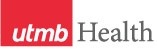 WEEKLY RELAYSWEEKLY RELAYSDecember 9, 2021YOUR DEPARTMENT NEWS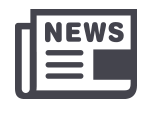 YOUR DEPARTMENT NEWSYOUR DEPARTMENT NEWSUTMB NEWS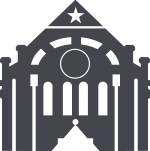 UTMB NEWS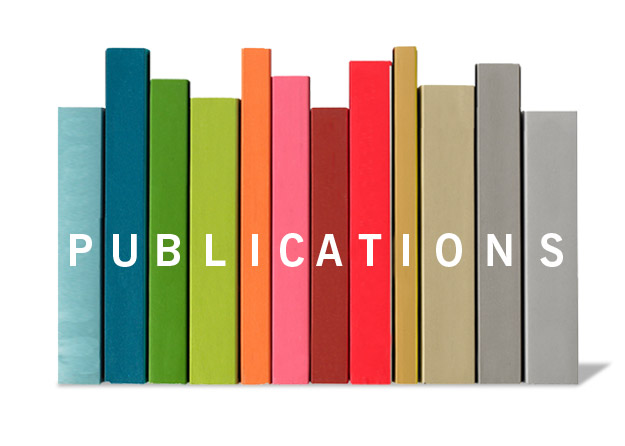 Peer-reviewed manuscriptCostantine, M., West, H., Wisner, C., Caritis, S., Clark, S., et. al. for the Eunice Kennedy Shriver National institute of Child Health and human Development Obstetric-Fetal Pharmacology Research Centers (OPRC) Network, Bethesda, MD. (2021). A Randomized Pilot Clinical Trial of Pravastatin Versus Placebo in Pregnant Patients at High-Risk of Preeclampsia. American Journal of Obstetrics & Gynecology, 2021 Dec;225(6).e1-e15. doi: https://doi.org/10.1016/j.ajog.2021.05.018.3 Chapters - Dr. Holly West with her Dad in the Journal of American Academy of Physician Assistants QRS Review for PAsWest, H., Snyder, R. (2021). Chapter, 252. Osteoporosis. In R. Bushardt, D. Colomb-Lippa, A. Klinger, and H. Reed (Eds.), The JAAPA QRS Review for PAs. Wolters Kluwer Publishing. West, H., Snyder, R. (2021). Chapter, 350. Menopause. In R. Bushardt, D. Colomb-Lippa, A. Klinger, and H. Reed (Eds.), The JAAPA QRS Review for PAs. Wolters Kluwer Publishing. West, H., Snyder, R. (2021). Chapter, 354. Ectopic Pregnancy. In R. Bushardt, D. Colomb-Lippa, A. Klinger, and H. Reed (Eds.), The JAAPA QRS Review for PAs. Wolters Kluwer Publishing.Peer-reviewed manuscriptCostantine, M., West, H., Wisner, C., Caritis, S., Clark, S., et. al. for the Eunice Kennedy Shriver National institute of Child Health and human Development Obstetric-Fetal Pharmacology Research Centers (OPRC) Network, Bethesda, MD. (2021). A Randomized Pilot Clinical Trial of Pravastatin Versus Placebo in Pregnant Patients at High-Risk of Preeclampsia. American Journal of Obstetrics & Gynecology, 2021 Dec;225(6).e1-e15. doi: https://doi.org/10.1016/j.ajog.2021.05.018.3 Chapters - Dr. Holly West with her Dad in the Journal of American Academy of Physician Assistants QRS Review for PAsWest, H., Snyder, R. (2021). Chapter, 252. Osteoporosis. In R. Bushardt, D. Colomb-Lippa, A. Klinger, and H. Reed (Eds.), The JAAPA QRS Review for PAs. Wolters Kluwer Publishing. West, H., Snyder, R. (2021). Chapter, 350. Menopause. In R. Bushardt, D. Colomb-Lippa, A. Klinger, and H. Reed (Eds.), The JAAPA QRS Review for PAs. Wolters Kluwer Publishing. West, H., Snyder, R. (2021). Chapter, 354. Ectopic Pregnancy. In R. Bushardt, D. Colomb-Lippa, A. Klinger, and H. Reed (Eds.), The JAAPA QRS Review for PAs. Wolters Kluwer Publishing.Peer-reviewed manuscriptCostantine, M., West, H., Wisner, C., Caritis, S., Clark, S., et. al. for the Eunice Kennedy Shriver National institute of Child Health and human Development Obstetric-Fetal Pharmacology Research Centers (OPRC) Network, Bethesda, MD. (2021). A Randomized Pilot Clinical Trial of Pravastatin Versus Placebo in Pregnant Patients at High-Risk of Preeclampsia. American Journal of Obstetrics & Gynecology, 2021 Dec;225(6).e1-e15. doi: https://doi.org/10.1016/j.ajog.2021.05.018.3 Chapters - Dr. Holly West with her Dad in the Journal of American Academy of Physician Assistants QRS Review for PAsWest, H., Snyder, R. (2021). Chapter, 252. Osteoporosis. In R. Bushardt, D. Colomb-Lippa, A. Klinger, and H. Reed (Eds.), The JAAPA QRS Review for PAs. Wolters Kluwer Publishing. West, H., Snyder, R. (2021). Chapter, 350. Menopause. In R. Bushardt, D. Colomb-Lippa, A. Klinger, and H. Reed (Eds.), The JAAPA QRS Review for PAs. Wolters Kluwer Publishing. West, H., Snyder, R. (2021). Chapter, 354. Ectopic Pregnancy. In R. Bushardt, D. Colomb-Lippa, A. Klinger, and H. Reed (Eds.), The JAAPA QRS Review for PAs. Wolters Kluwer Publishing.$3,000 Employee Referral Bonus for RNs: All paid UTMB employees who refer an applicant to a Nurse Clinician II–IV position at any of our campus hospitals will be eligible for a special $3,000 bonus. If your referral is hired into a benefits-eligible position between Dec. 1, 2021, and Feb. 1, 2022, you will receive $1,500 when they complete six months of service and another $1,500 when they complete one year of service. For more information about the bonus requirements and guidelines, please see https://www.utmb.edu/hr/employees/employee-recognition-and-perks.Purchasing Help Desk Process Improvements:  Individuals using the Purchasing Help Desk will notice a few changes and improvements to the options and processes for “Service Requests” and “Signature Authorizations.” The enhancements are outlined below.Service Requests are now available for the following:PO / Requisition closureRe-Dispatch POPurchasing Help Desk Service Requests  https://www.utmb.edu/supplychain/divisions/procurementSignature Authorizations formNew and improved form can be found at https://utmb.us/6amSigned hard copies will not be accepted as a formal authorization after Dec 17, 2021.For more information, email prhlpdsk@UTMB.EDUIN CASE YOU MISSED ITDr. Elizabeth Rodriguez Lien discusses the COVID vaccine and kids during latest Moms Blog chat: For the 12th video in our monthly health series with the Houston Moms Blog, Dr. Elizabeth Rodriguez Lien, assistant professor and provider with the Department of Pediatrics, joined Meagan Clanahan, co-owner of the Houston Moms Blog, to share what parents need to know about the COVID vaccine and their children who are 5 years of age and older. To watch the full discussion, visit https://utmb.us/6ag.Weekly Wellness Recap:This month's focus is “Do Good December”Do something helpful for a friend or coworker.Notice when you're hard on yourself or others and be kind instead.Listen wholeheartedly to others without judging them.Buy an extra item and donate it.Be generous. Feed someone with food, love or kindness today.See how many different people you can smile at today.Share a happy memory or inspiring thought with a loved one.$3,000 Employee Referral Bonus for RNs: All paid UTMB employees who refer an applicant to a Nurse Clinician II–IV position at any of our campus hospitals will be eligible for a special $3,000 bonus. If your referral is hired into a benefits-eligible position between Dec. 1, 2021, and Feb. 1, 2022, you will receive $1,500 when they complete six months of service and another $1,500 when they complete one year of service. For more information about the bonus requirements and guidelines, please see https://www.utmb.edu/hr/employees/employee-recognition-and-perks.Purchasing Help Desk Process Improvements:  Individuals using the Purchasing Help Desk will notice a few changes and improvements to the options and processes for “Service Requests” and “Signature Authorizations.” The enhancements are outlined below.Service Requests are now available for the following:PO / Requisition closureRe-Dispatch POPurchasing Help Desk Service Requests  https://www.utmb.edu/supplychain/divisions/procurementSignature Authorizations formNew and improved form can be found at https://utmb.us/6amSigned hard copies will not be accepted as a formal authorization after Dec 17, 2021.For more information, email prhlpdsk@UTMB.EDUIN CASE YOU MISSED ITDr. Elizabeth Rodriguez Lien discusses the COVID vaccine and kids during latest Moms Blog chat: For the 12th video in our monthly health series with the Houston Moms Blog, Dr. Elizabeth Rodriguez Lien, assistant professor and provider with the Department of Pediatrics, joined Meagan Clanahan, co-owner of the Houston Moms Blog, to share what parents need to know about the COVID vaccine and their children who are 5 years of age and older. To watch the full discussion, visit https://utmb.us/6ag.Weekly Wellness Recap:This month's focus is “Do Good December”Do something helpful for a friend or coworker.Notice when you're hard on yourself or others and be kind instead.Listen wholeheartedly to others without judging them.Buy an extra item and donate it.Be generous. Feed someone with food, love or kindness today.See how many different people you can smile at today.Share a happy memory or inspiring thought with a loved one.OPICSLEGEND	PATIENT CARE	EDUCATION & RESEARCH	INSTITUTIONAL SUPPORT	CMC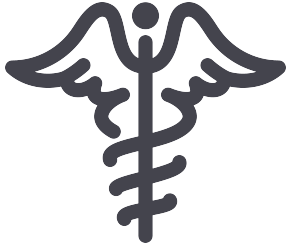 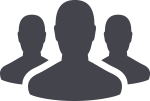 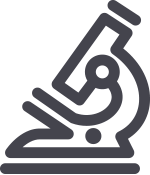 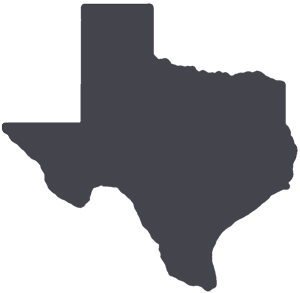 	PATIENT CARE	EDUCATION & RESEARCH	INSTITUTIONAL SUPPORT	CMC	PATIENT CARE	EDUCATION & RESEARCH	INSTITUTIONAL SUPPORT	CMC	PATIENT CARE	EDUCATION & RESEARCH	INSTITUTIONAL SUPPORT	CMCAROUND UTMB (Use the legend above to quickly find items of interest to your team)AROUND UTMB (Use the legend above to quickly find items of interest to your team)AROUND UTMB (Use the legend above to quickly find items of interest to your team)AROUND UTMB (Use the legend above to quickly find items of interest to your team)AROUND UTMB (Use the legend above to quickly find items of interest to your team)REMINDERSTown Hall on Dec. 14: The next Town Hall is set for noon, Dec. 14. The meeting will open with a performance by Music in Medicine. It will also feature updates from President Ben Raimer, along with a COVID-19 update from Dr. Gulshan Sharma, a construction and facilities master plan update from Steve LeBlanc, and a financial update from Aaron LeMay. An in-person audience at Levin Hall on the Galveston Campus will be permitted, 
consistent with current meeting room capacity guidelines. (Seating limited to 75% of usual auditorium capacity. Masks are strongly encouraged for those attending in person.) The meeting will also be livestreamed and recorded for later viewing for those unable to attend in person. Holiday refreshments will be available in Levin Hall after the meeting. Representatives also will be available before and after the meeting to answer questions about the myPTO program. Check www.utmb.edu/townhall for links to the livestream closer to meeting time. Have a question? 
Submit it to the Employee Advisory Council.Health Care Unmasked on Dec. 15: The next Health Care Unmasked is planned for Dec. 15 at noon. This episode will feature UTMB’s panelists from the Dec. 3 Galveston Economic Development Conference. The panel, moderated by UTMB President Dr. Ben Raimer, includes Dr. Gary Kobinger, director of the Galveston National Laboratory; Dr. Pei-Yong Shi, director of the UTMB Institute for Drug Discovery; Dr. Peter Kan, professor and chair of the Department of Neurosurgery; and Dr. Alex Perez, professor and surgical director of the Sealy & Smith Laboratory for Surgical Training, Assessment and Research. You can view the Dec. 15 episode on i45Now’s Facebook page at https://www.facebook.com/i45NOW.
Jan. 4 deadline for Dr. Martin Luther King, Jr. Community Service Award nominations: Nominations are now being accepted for the 2022 Dr. Martin Luther King Jr. Community Service Award. Please consider nominating a UTMB employee or student who has a demonstrated record of promoting diversity, inclusion and civic engagement and has made a profound difference to the university and the greater community. The deadline for nominations is 5 p.m., Jan. 4. The award recipient(s) will be formally recognized at the annual MLK award ceremony and luncheon in January. See https://utmb.us/691 for more information or to submit a nomination. The Joint Commission Questions of the Week: Ethical issues/concernsWhat is the process to address ethical issues/concerns? The Clinical Ethics Consultation Service (CECS) is available to hospital staff, patients, families and other representatives to assist in addressing ethical issues involving values, principles, obligations or interests. The Clinical Ethicist facilitates discussion, analysis and understanding of ethical issues in patient care, and provides recommendations for solving ethical conflicts arising in health care practice and research. The CECS is available 24/7 and may be accessed by:Phone: 409-747-1230 (during business hours)Page: 409-643-9650EPIC orderThe goals of an ethics consultation are to:Provide a mechanism to address ethical issues as they arise within the context of patient care;Outline a process for weighing relevant patient values and identifying the appropriate decision-maker;Recommend ethically justifiable options for the resolution of difficult cases upon request of patients, families and/or health care providers involved in the case; andProvide education about ethical decision-making and moral distress in clinical care.  REMINDERSTown Hall on Dec. 14: The next Town Hall is set for noon, Dec. 14. The meeting will open with a performance by Music in Medicine. It will also feature updates from President Ben Raimer, along with a COVID-19 update from Dr. Gulshan Sharma, a construction and facilities master plan update from Steve LeBlanc, and a financial update from Aaron LeMay. An in-person audience at Levin Hall on the Galveston Campus will be permitted, 
consistent with current meeting room capacity guidelines. (Seating limited to 75% of usual auditorium capacity. Masks are strongly encouraged for those attending in person.) The meeting will also be livestreamed and recorded for later viewing for those unable to attend in person. Holiday refreshments will be available in Levin Hall after the meeting. Representatives also will be available before and after the meeting to answer questions about the myPTO program. Check www.utmb.edu/townhall for links to the livestream closer to meeting time. Have a question? 
Submit it to the Employee Advisory Council.Health Care Unmasked on Dec. 15: The next Health Care Unmasked is planned for Dec. 15 at noon. This episode will feature UTMB’s panelists from the Dec. 3 Galveston Economic Development Conference. The panel, moderated by UTMB President Dr. Ben Raimer, includes Dr. Gary Kobinger, director of the Galveston National Laboratory; Dr. Pei-Yong Shi, director of the UTMB Institute for Drug Discovery; Dr. Peter Kan, professor and chair of the Department of Neurosurgery; and Dr. Alex Perez, professor and surgical director of the Sealy & Smith Laboratory for Surgical Training, Assessment and Research. You can view the Dec. 15 episode on i45Now’s Facebook page at https://www.facebook.com/i45NOW.
Jan. 4 deadline for Dr. Martin Luther King, Jr. Community Service Award nominations: Nominations are now being accepted for the 2022 Dr. Martin Luther King Jr. Community Service Award. Please consider nominating a UTMB employee or student who has a demonstrated record of promoting diversity, inclusion and civic engagement and has made a profound difference to the university and the greater community. The deadline for nominations is 5 p.m., Jan. 4. The award recipient(s) will be formally recognized at the annual MLK award ceremony and luncheon in January. See https://utmb.us/691 for more information or to submit a nomination. The Joint Commission Questions of the Week: Ethical issues/concernsWhat is the process to address ethical issues/concerns? The Clinical Ethics Consultation Service (CECS) is available to hospital staff, patients, families and other representatives to assist in addressing ethical issues involving values, principles, obligations or interests. The Clinical Ethicist facilitates discussion, analysis and understanding of ethical issues in patient care, and provides recommendations for solving ethical conflicts arising in health care practice and research. The CECS is available 24/7 and may be accessed by:Phone: 409-747-1230 (during business hours)Page: 409-643-9650EPIC orderThe goals of an ethics consultation are to:Provide a mechanism to address ethical issues as they arise within the context of patient care;Outline a process for weighing relevant patient values and identifying the appropriate decision-maker;Recommend ethically justifiable options for the resolution of difficult cases upon request of patients, families and/or health care providers involved in the case; andProvide education about ethical decision-making and moral distress in clinical care.  REMINDERSTown Hall on Dec. 14: The next Town Hall is set for noon, Dec. 14. The meeting will open with a performance by Music in Medicine. It will also feature updates from President Ben Raimer, along with a COVID-19 update from Dr. Gulshan Sharma, a construction and facilities master plan update from Steve LeBlanc, and a financial update from Aaron LeMay. An in-person audience at Levin Hall on the Galveston Campus will be permitted, 
consistent with current meeting room capacity guidelines. (Seating limited to 75% of usual auditorium capacity. Masks are strongly encouraged for those attending in person.) The meeting will also be livestreamed and recorded for later viewing for those unable to attend in person. Holiday refreshments will be available in Levin Hall after the meeting. Representatives also will be available before and after the meeting to answer questions about the myPTO program. Check www.utmb.edu/townhall for links to the livestream closer to meeting time. Have a question? 
Submit it to the Employee Advisory Council.Health Care Unmasked on Dec. 15: The next Health Care Unmasked is planned for Dec. 15 at noon. This episode will feature UTMB’s panelists from the Dec. 3 Galveston Economic Development Conference. The panel, moderated by UTMB President Dr. Ben Raimer, includes Dr. Gary Kobinger, director of the Galveston National Laboratory; Dr. Pei-Yong Shi, director of the UTMB Institute for Drug Discovery; Dr. Peter Kan, professor and chair of the Department of Neurosurgery; and Dr. Alex Perez, professor and surgical director of the Sealy & Smith Laboratory for Surgical Training, Assessment and Research. You can view the Dec. 15 episode on i45Now’s Facebook page at https://www.facebook.com/i45NOW.
Jan. 4 deadline for Dr. Martin Luther King, Jr. Community Service Award nominations: Nominations are now being accepted for the 2022 Dr. Martin Luther King Jr. Community Service Award. Please consider nominating a UTMB employee or student who has a demonstrated record of promoting diversity, inclusion and civic engagement and has made a profound difference to the university and the greater community. The deadline for nominations is 5 p.m., Jan. 4. The award recipient(s) will be formally recognized at the annual MLK award ceremony and luncheon in January. See https://utmb.us/691 for more information or to submit a nomination. The Joint Commission Questions of the Week: Ethical issues/concernsWhat is the process to address ethical issues/concerns? The Clinical Ethics Consultation Service (CECS) is available to hospital staff, patients, families and other representatives to assist in addressing ethical issues involving values, principles, obligations or interests. The Clinical Ethicist facilitates discussion, analysis and understanding of ethical issues in patient care, and provides recommendations for solving ethical conflicts arising in health care practice and research. The CECS is available 24/7 and may be accessed by:Phone: 409-747-1230 (during business hours)Page: 409-643-9650EPIC orderThe goals of an ethics consultation are to:Provide a mechanism to address ethical issues as they arise within the context of patient care;Outline a process for weighing relevant patient values and identifying the appropriate decision-maker;Recommend ethically justifiable options for the resolution of difficult cases upon request of patients, families and/or health care providers involved in the case; andProvide education about ethical decision-making and moral distress in clinical care.  Employee proof of COVID-19 vaccination: To ensure our records are complete as possible, please be sure to email a scan of your COVID-19 Vaccination Record Card to Employee Health at emphlthc@utmb.edu with your employee ID in the subject line if:You received your vaccine at a place other than UTMBYou received your vaccine from a UTMB provider other than Employee HealthYou have been vaccinated but previously received an email indicating that we do not have a COVID-19 vaccination record on file for you. REMINDER: Annual Winter Holiday celebrations schedule: This year’s Winter Holiday celebrations for Health System employees will take place on the individual campus locations beginning Dec. 8. This year’s schedule includes:League City Campus: Thursday, Dec. 9, from 5:30 p.m. to 7:30 p.m. in the Grand Concourse, 1st floorAngleton Danbury Campus: Wednesday, Dec. 15, from 4:00 p.m. to 5:30 p.m. in the North lobbyGalveston Campus: Friday, Dec. 17, from 2:30 p.m. to 4 p.m. and 9:30 p.m. to 11 p.m. in Café on the CourtOff-campus clinics will organize their holiday celebrations individually. For more information, contact Marti Pitsenbarger at mrpitsen@utmb.edu.Employee proof of COVID-19 vaccination: To ensure our records are complete as possible, please be sure to email a scan of your COVID-19 Vaccination Record Card to Employee Health at emphlthc@utmb.edu with your employee ID in the subject line if:You received your vaccine at a place other than UTMBYou received your vaccine from a UTMB provider other than Employee HealthYou have been vaccinated but previously received an email indicating that we do not have a COVID-19 vaccination record on file for you. REMINDER: Annual Winter Holiday celebrations schedule: This year’s Winter Holiday celebrations for Health System employees will take place on the individual campus locations beginning Dec. 8. This year’s schedule includes:League City Campus: Thursday, Dec. 9, from 5:30 p.m. to 7:30 p.m. in the Grand Concourse, 1st floorAngleton Danbury Campus: Wednesday, Dec. 15, from 4:00 p.m. to 5:30 p.m. in the North lobbyGalveston Campus: Friday, Dec. 17, from 2:30 p.m. to 4 p.m. and 9:30 p.m. to 11 p.m. in Café on the CourtOff-campus clinics will organize their holiday celebrations individually. For more information, contact Marti Pitsenbarger at mrpitsen@utmb.edu.REMINDERSTown Hall on Dec. 14: The next Town Hall is set for noon, Dec. 14. The meeting will open with a performance by Music in Medicine. It will also feature updates from President Ben Raimer, along with a COVID-19 update from Dr. Gulshan Sharma, a construction and facilities master plan update from Steve LeBlanc, and a financial update from Aaron LeMay. An in-person audience at Levin Hall on the Galveston Campus will be permitted, 
consistent with current meeting room capacity guidelines. (Seating limited to 75% of usual auditorium capacity. Masks are strongly encouraged for those attending in person.) The meeting will also be livestreamed and recorded for later viewing for those unable to attend in person. Holiday refreshments will be available in Levin Hall after the meeting. Representatives also will be available before and after the meeting to answer questions about the myPTO program. Check www.utmb.edu/townhall for links to the livestream closer to meeting time. Have a question? 
Submit it to the Employee Advisory Council.Health Care Unmasked on Dec. 15: The next Health Care Unmasked is planned for Dec. 15 at noon. This episode will feature UTMB’s panelists from the Dec. 3 Galveston Economic Development Conference. The panel, moderated by UTMB President Dr. Ben Raimer, includes Dr. Gary Kobinger, director of the Galveston National Laboratory; Dr. Pei-Yong Shi, director of the UTMB Institute for Drug Discovery; Dr. Peter Kan, professor and chair of the Department of Neurosurgery; and Dr. Alex Perez, professor and surgical director of the Sealy & Smith Laboratory for Surgical Training, Assessment and Research. You can view the Dec. 15 episode on i45Now’s Facebook page at https://www.facebook.com/i45NOW.
Jan. 4 deadline for Dr. Martin Luther King, Jr. Community Service Award nominations: Nominations are now being accepted for the 2022 Dr. Martin Luther King Jr. Community Service Award. Please consider nominating a UTMB employee or student who has a demonstrated record of promoting diversity, inclusion and civic engagement and has made a profound difference to the university and the greater community. The deadline for nominations is 5 p.m., Jan. 4. The award recipient(s) will be formally recognized at the annual MLK award ceremony and luncheon in January. See https://utmb.us/691 for more information or to submit a nomination. The Joint Commission Questions of the Week: Ethical issues/concernsWhat is the process to address ethical issues/concerns? The Clinical Ethics Consultation Service (CECS) is available to hospital staff, patients, families and other representatives to assist in addressing ethical issues involving values, principles, obligations or interests. The Clinical Ethicist facilitates discussion, analysis and understanding of ethical issues in patient care, and provides recommendations for solving ethical conflicts arising in health care practice and research. The CECS is available 24/7 and may be accessed by:Phone: 409-747-1230 (during business hours)Page: 409-643-9650EPIC orderThe goals of an ethics consultation are to:Provide a mechanism to address ethical issues as they arise within the context of patient care;Outline a process for weighing relevant patient values and identifying the appropriate decision-maker;Recommend ethically justifiable options for the resolution of difficult cases upon request of patients, families and/or health care providers involved in the case; andProvide education about ethical decision-making and moral distress in clinical care.  REMINDERSTown Hall on Dec. 14: The next Town Hall is set for noon, Dec. 14. The meeting will open with a performance by Music in Medicine. It will also feature updates from President Ben Raimer, along with a COVID-19 update from Dr. Gulshan Sharma, a construction and facilities master plan update from Steve LeBlanc, and a financial update from Aaron LeMay. An in-person audience at Levin Hall on the Galveston Campus will be permitted, 
consistent with current meeting room capacity guidelines. (Seating limited to 75% of usual auditorium capacity. Masks are strongly encouraged for those attending in person.) The meeting will also be livestreamed and recorded for later viewing for those unable to attend in person. Holiday refreshments will be available in Levin Hall after the meeting. Representatives also will be available before and after the meeting to answer questions about the myPTO program. Check www.utmb.edu/townhall for links to the livestream closer to meeting time. Have a question? 
Submit it to the Employee Advisory Council.Health Care Unmasked on Dec. 15: The next Health Care Unmasked is planned for Dec. 15 at noon. This episode will feature UTMB’s panelists from the Dec. 3 Galveston Economic Development Conference. The panel, moderated by UTMB President Dr. Ben Raimer, includes Dr. Gary Kobinger, director of the Galveston National Laboratory; Dr. Pei-Yong Shi, director of the UTMB Institute for Drug Discovery; Dr. Peter Kan, professor and chair of the Department of Neurosurgery; and Dr. Alex Perez, professor and surgical director of the Sealy & Smith Laboratory for Surgical Training, Assessment and Research. You can view the Dec. 15 episode on i45Now’s Facebook page at https://www.facebook.com/i45NOW.
Jan. 4 deadline for Dr. Martin Luther King, Jr. Community Service Award nominations: Nominations are now being accepted for the 2022 Dr. Martin Luther King Jr. Community Service Award. Please consider nominating a UTMB employee or student who has a demonstrated record of promoting diversity, inclusion and civic engagement and has made a profound difference to the university and the greater community. The deadline for nominations is 5 p.m., Jan. 4. The award recipient(s) will be formally recognized at the annual MLK award ceremony and luncheon in January. See https://utmb.us/691 for more information or to submit a nomination. The Joint Commission Questions of the Week: Ethical issues/concernsWhat is the process to address ethical issues/concerns? The Clinical Ethics Consultation Service (CECS) is available to hospital staff, patients, families and other representatives to assist in addressing ethical issues involving values, principles, obligations or interests. The Clinical Ethicist facilitates discussion, analysis and understanding of ethical issues in patient care, and provides recommendations for solving ethical conflicts arising in health care practice and research. The CECS is available 24/7 and may be accessed by:Phone: 409-747-1230 (during business hours)Page: 409-643-9650EPIC orderThe goals of an ethics consultation are to:Provide a mechanism to address ethical issues as they arise within the context of patient care;Outline a process for weighing relevant patient values and identifying the appropriate decision-maker;Recommend ethically justifiable options for the resolution of difficult cases upon request of patients, families and/or health care providers involved in the case; andProvide education about ethical decision-making and moral distress in clinical care.  REMINDERSTown Hall on Dec. 14: The next Town Hall is set for noon, Dec. 14. The meeting will open with a performance by Music in Medicine. It will also feature updates from President Ben Raimer, along with a COVID-19 update from Dr. Gulshan Sharma, a construction and facilities master plan update from Steve LeBlanc, and a financial update from Aaron LeMay. An in-person audience at Levin Hall on the Galveston Campus will be permitted, 
consistent with current meeting room capacity guidelines. (Seating limited to 75% of usual auditorium capacity. Masks are strongly encouraged for those attending in person.) The meeting will also be livestreamed and recorded for later viewing for those unable to attend in person. Holiday refreshments will be available in Levin Hall after the meeting. Representatives also will be available before and after the meeting to answer questions about the myPTO program. Check www.utmb.edu/townhall for links to the livestream closer to meeting time. Have a question? 
Submit it to the Employee Advisory Council.Health Care Unmasked on Dec. 15: The next Health Care Unmasked is planned for Dec. 15 at noon. This episode will feature UTMB’s panelists from the Dec. 3 Galveston Economic Development Conference. The panel, moderated by UTMB President Dr. Ben Raimer, includes Dr. Gary Kobinger, director of the Galveston National Laboratory; Dr. Pei-Yong Shi, director of the UTMB Institute for Drug Discovery; Dr. Peter Kan, professor and chair of the Department of Neurosurgery; and Dr. Alex Perez, professor and surgical director of the Sealy & Smith Laboratory for Surgical Training, Assessment and Research. You can view the Dec. 15 episode on i45Now’s Facebook page at https://www.facebook.com/i45NOW.
Jan. 4 deadline for Dr. Martin Luther King, Jr. Community Service Award nominations: Nominations are now being accepted for the 2022 Dr. Martin Luther King Jr. Community Service Award. Please consider nominating a UTMB employee or student who has a demonstrated record of promoting diversity, inclusion and civic engagement and has made a profound difference to the university and the greater community. The deadline for nominations is 5 p.m., Jan. 4. The award recipient(s) will be formally recognized at the annual MLK award ceremony and luncheon in January. See https://utmb.us/691 for more information or to submit a nomination. The Joint Commission Questions of the Week: Ethical issues/concernsWhat is the process to address ethical issues/concerns? The Clinical Ethics Consultation Service (CECS) is available to hospital staff, patients, families and other representatives to assist in addressing ethical issues involving values, principles, obligations or interests. The Clinical Ethicist facilitates discussion, analysis and understanding of ethical issues in patient care, and provides recommendations for solving ethical conflicts arising in health care practice and research. The CECS is available 24/7 and may be accessed by:Phone: 409-747-1230 (during business hours)Page: 409-643-9650EPIC orderThe goals of an ethics consultation are to:Provide a mechanism to address ethical issues as they arise within the context of patient care;Outline a process for weighing relevant patient values and identifying the appropriate decision-maker;Recommend ethically justifiable options for the resolution of difficult cases upon request of patients, families and/or health care providers involved in the case; andProvide education about ethical decision-making and moral distress in clinical care.  DID YOU KNOW? Launched earlier this year, the Awards and Accolades page on the UTMB website serves as a digital repository of the many kudos and acknowledgements our team members receive for the amazing work they do every day. From faculty recognitions and accomplishments to campus and institutional designations and honors, the page is filled with pride points and noteworthy highlights. While everything we do to propel our mission is important, the page aims to highlight only those accolades at the state, national and international levels. To submit an award or accolade for posting consideration, please email utmbnews@utmb.edu. DID YOU KNOW? Launched earlier this year, the Awards and Accolades page on the UTMB website serves as a digital repository of the many kudos and acknowledgements our team members receive for the amazing work they do every day. From faculty recognitions and accomplishments to campus and institutional designations and honors, the page is filled with pride points and noteworthy highlights. While everything we do to propel our mission is important, the page aims to highlight only those accolades at the state, national and international levels. To submit an award or accolade for posting consideration, please email utmbnews@utmb.edu. 